Addl. Superintending Engineer						        		Colony Civil Mtc. Cell,		                        	                                  	GHTP, Lehra Mohabat.                                                				vDIk ingrwn fJzihBhno,							     		eb'Bh f;tb ;zGkb ;?b,							                       		rLjLELgL, bfjok w[jZps.ft;akL r[LjLELgL, bfjok w[jZps d/ ;akfgzr ezgb?e; ftu bUQ BzL 07 B{z feokJ/ s/ d/D ;pzXh ;aoskL^	foiot bhi o?AN  3500$^ gqsh wjhBk O jI.AYs.tI v~Krw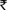 1H	d[ekB$ bUQ y[bQh p'bh okjh feokJ/ s/ fdZsh ikt/rh ns/ ;G s'A T[Zuh p'bh tkb/ d/ Bkw p'bh SZvh ikt/rh. d[ekB$ bUQ dk epiak nbkNw?AN ew/Nh d/ nfXekoh tb'A T[u p'bh dh gqtkBrh s'A pknd fdZsk ikt/rk. nbkNw?AN ew/Nh d/ nfXekoh B{z fe;/ th p'bh B{z pr?o tiak dZ;/ oZd eoB dk nfXeko j't/rk.2H	p'bheko i' p'bh ftu ;akwb j't/rk, T[; gk;'A w"e/ s/ jh 5000$^ fpnkB/ ti' bJ/ ikDr/, I' fe p'bh d/ ysw j'D T[gozs, fi; nkdwh d/ Bkw p'bh N[ZN/rh, B{z SZv e/ pkeh ;G B{z iwQK eotkJh oew tkg; eo fdZsh ikt/rh.3H	fi; p'bheko d/ Bk p'bh SZvh ikt/rh, T[;B{z s[ozs iqMn mhIny dI irzrv kImq dy brwbr ps"o ;feT{oNh = ru: 10,500/- (T[go'es fpnkBk oew s'A fJbktk) ti'A iwQK eotkT[Dh gt/rh[ p'bheko tZb'A ;feT{oNh oew = ru: 10,500/- (iqMn mhIny dI irzrv kImq dy brwbr) Bk iwQK eokT[D dh ;{os ftu T[; dh fpnkBk oew ips eo bJh ikt/rh s/ d[ekB$ bUQ nrb/ T[usw p'bheko B{z T[; tb'A fdZsh rJh p'bh s/ nkco ehsh ik ;e/rh. smr~Q AIDkwrI v~lo auc bolI dI pRvwngI dy do idnW dy AMdr-2 bolI kwr nUM iqMn mhIny dw AfvWs ikrwieAw jmHW krvwauxw pvygw[4H	fi; p'bheko dh ;G s'A T[uh p'bh j't/rh T[j p'bh ns/ ;aosK dh gqtkBrh s'A pknd epiak b?D dk gkpzd j't/rk. bUQ dk epiak Astwm aupr fJeokoBkwk eoB s'A pknd fdZsk ikt/rk. ies iekrwrnwmy nUM qihsIldwr kol rijStr krvwauxw hovygw[ ;w/A f;o fJeokoBkwk Bk eoB s/$epiak Bk b?D s/ nbkNw?AN e?A;b eo fdZsh ikt/rh ns/ iwQK ehsh ;feT{oNh ns/ nvtK; feokfJnk iaps eo fbnk ikt/rk.5H	jo p'bheko d[ekB$bUQ dk epiak ;zGkbD s'A gfjbK iwkBs ti'A  5H00 bZy dh nuZb ikfJdkd dh ikwBh  nkgD/ you/ s/ fsnko eoe/ d/t/rk.6H	p'bheko feokfJnk jo wjhB/ dh 10 skohy sZe ndk eoB bJh gkpzd j't/rk. T[; fdB S[ZNh j'D dh ;{os ftu nrb/ fdB dcso y[bQD s/ feokfJnk fbnk ikt/rk. fJ; s'A wro' feokfJnk dkyb eoB dh ;{os ftu ;w/A f;o Bk fdZs/ feokJ/ T[s/ 10% ;oukoi bZr/rk. i/eo feokJ/dko tb'A brksko fszB wjhB/ feokfJnk BjhA fdZsk iKdk sK T[;dk fJeokoBkwk oZd krn dw Aqy dukwn KwlI krvwaux dw AiDkwr kmytI pws hovygw[7H	d[ekB$ bUQ epiak ;zGkbD dh fwsh s'A 03 swl (iqMn swl)y leI ikrwey qy id~qI jwvygI Aqy 01 (ie~k) swl bwAd 5% dh do Bkb feokJ/ ftu tkXk j[zdk oj/rk. fJj tkXk uZeotosh ftZXh nB[;ko j't/rk (fit/A fe gfjb/ ;kb 100$^ sK d{i/ ;kb 105$^ sK shi/ ;kb 110H25$^ j't/rk). ikrwey dy smyN iv~c vwDw krvwaux leI dukwndwr nUM ikrwey dw smW Kqm hox qoN ie~k mhInW pihlW ArjI dyxI pvygI[ do vwrI 01-01 (ie~k-2) swl dw ikrwey dy smyN iv~c vwDw krn qoN bwAd feokJ/dko d[ekB$p{E ykbh eoe/ r[LjLELgL, bfjok w[jZps ;z;Ek d/ jtkb/ eoB dk gkpzd j't/rk. iksy vI pwrtI v~lo iqMn mhIny dw noits dy ky iekrwrnwmw kYNsl kIqw jw skdw hY[ do vwrI 01-01 (ie~k-2) swl dw ikrwey dy smyN iv~c vwDw krn qoN bwAd nro dukwndwr d[ekB$p{E B{z nZr/ tk;s/ oZyDk ukj[zdk j't/ sK nbkNw?AN ew/Nh B{z fwnkd g{oh j'D s'A fszB wjhB/ gfjbK nkgDh ;fjwsh fbye/ d/t/rk. nbkNw?AN ew/Nh fJ; ;fjwsh s/ ftuko eoe/ ehwsK ftu tkX/ B{z w[Ay oye/ nZr/ 03 swl (iqMn swl) leI feokJ/ s/ n?rohw?AN eo ;edh j?.8H	p'bheko d[ekB$ bUQ ftu nbkNw?AN ew/Nh dh g/;arh wzBia{oh s'A fpBK fe;/ d{i/ B{z fjZ;/dko BjhA pDk ;edk Aqy nw hI dukwn nUM Agy iksy hor nUM ikrwey qy (sblYt) kr skdw hY[ i/eo e'Jh nfijk eo/rk sK feokJ/dko dk feokJ/ ;pzXh ehsk fJeokoBkwk e?A;b ;wfMnk ikt/rk ns/ d[ekBdko s' d[ekB$ bUQ ykbh eotk bJh ikt/rk. feokJ/dko dh ;koh ;feT{oNh iaps eo bJh ikt/rh .9H	d[ekB$ bUQ dh T[go dh SZs r[LjLELgL, bfjok w[jZps ;z;Ek d/ epia/ ftu j't/rh. p'bheko fJ; B{z nkgDh tos'A ftu BjhA fbnk ;edk pMRqU dukwndwr C~q dI sWB sMBwl dw pwbMd hovygw[10H	p'bheko d[ekB$ bUQ d/ pokwd/ B{z b'eK dh nktkikJh bJh ykbh oZy/rk. feokJ/dko nkgD/ ;kjwD/ ;Ve d/ fe;/ fjZ;/ dh nkgD/ bJh tos'A BjhA eo/rk. ;VeK dh w[ozws wfjew/ tb'A eotkJh ikt/rh gozs{ wbpk ns/ e{Vk eoeN feokJ/dko tb'A jNkfJnk ikt/rk ns/ ;ckJh dk g{ok g{ok fXnkB T[; tb' jh oZfynk ikt/rk. dukwndwr no smoikMg (No Smoking) dw sweIn borf vI lgweygw[11H	p'bheko d[ekB$ bUQ dk Bkw d[ekB$ bUQ d/ wZE/ s/ Bkw fbyD tk;s/ fijVh EK pDh j'Jh j?, T[E/ jh fby/rk ns/ j'o e'Jh th EK iK p'ov dh tos'A BjhA eo/rk.12H	p'bheko B{z fi; jkbs ftu d[ekB$ bUQ fdZsh ikt/rh, T[j T[; d[ekB$ bUQ B{z T[;/ jkbs ftu oZyD dk gkpzd j't/rk, feokJ/dko fJ; ftu e'Jh tkXk $ xkNk BjhA eo/rk. feokJ/dko d[ekB$ bUQ B{z mhe jkbs ftu oZyD bJh T[;dh o'iakBk$;bkBk ;XkoD w[ozws nkgD/ gZXo s/ eotkJ/rk, w/io fog/no i/ wfjewk io{os ;eMdk j? sK nkgD/ gZXo s/ eotkJ/rk gozs{ fJ; w/io fog/no B{z wfjew/ tb'A Bk eokT[D dh ;{os ftu bhi j'bvo fe;/ fe;w d/ eb/w dk jZedko BjhA j't/rk.13H	p'bheko d[ekB$ bUQ dh tos'A f;oc T[;/ ezw No/v bJh eo/rk, fi; tk;s/ T[;B{z nbkN ehsh rJh j?.14H	d[ekBdko wkoehN ftu fe;/ soQK dh gpfbe fBT{;?A; g?dk BjhA eo/rk.15H	p'bheko d[ekB$ bUQ s/ srkwr v~lo inrDwrq mwpdMfw Anuswr smwn vycygw[ uhiak d/ o/N wkoehN nB[;ko oZy/rk ns/ nbkNw?AN gZso dh g{oh g{oh gkbDk eo/rk.16H	p'bheko d[ekB ftu e'Jh nfijh uhia BjhA t/u/rk$;aokp ghD dh fJiakis BjhA d/t/rk fe gpfbe fjZs d/ fto[ZX j't/, fit/A fe B;ahbhnK dtkJhnK, ;aokp nkfd.17H	p'bheko d[ekB$ bUQ ftu e'Jh th ft;c'Ne ;wZroh BjhA oZy/rk. i/eo fe;/ rbs tos'A ekoB fJwkos B{z B[e;kB j't/rk sK T[;dh t;{bh feokJ/dko s'A ehsh ikt/rh.18H	r[LjLELgL, bfjok w[jZps ;z;Ek feokJ/dko tb'A d[ekB$ bUQ ftu oZy/ ;wkB B{z fpibh s/ ;akoN ;oeN, nZr bZrD, jVskb, fe;/ soQK d/ bVkJh MrV/, e[dosh nkcsK fit/A fe jVQ ns/ G[ukb nkfd nkT[D ekoB j'J/ B[e;kB dh fiaw/tkoh BjhA j't/rh.19H	p'bheko tb'A tosh rJh fpibh dk youk ;pzXs T[g wzvb$tzv B{z p'ov d/ fBoXkos N/foc d/ w[skfpe ndk eoBk gt/rk. dukwndwr hr do mhIny bwAd ibjlI dy ib~l dI Bugqwn dy sbUq vjoN aus dI rsId ies dPqr iv~c jmHW krvweygw[  20H	T[go'es doia ;aosK ftu'A fe;/ th ;aos dh T[bzxDk eoB dh ;{os ftu r[LjLELgl, bfjok w[jZps ;z;Ek B{z d[ekB$ p{E ykbh eotk b?D dk jZe j't/rk ns/ feokJ/dko tb' iwQK eotkJh rJh oew ;feT{oNh iaps eo bJh ikt/rh fi;s/ feokJ/dko dk e'Jh T[io BjhA j't/rk.21H 	jI.AYs.tI p'bheko s'A tZyok fbnk ikt/rk.22.    Purpose of Booth - General Store / Diary Products / Stationary / Electrical / Electronics/ Photography/ Vegetable Shop etc.23.    Booth No.7 is of size 2.70 m x 4.85 m (Detailed Plan can be seen in the office of undersigned).									;eZso$;akg nbkNw?AN ew/Nh,									^ew^ vDIk ingrwn fJziL,									eb'Bh f;tb ;zGkb ;?b,									rLjLELgL, bfjok w[jZps.PUNJAB STATE POWER CORPORATION LTD.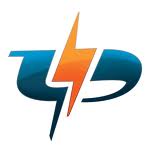 (Regd. Office, PSEB Head Office, The Mall, Patiala)Corporate Identity No.: U40109PB2010SGC033813, Website: www.pspcl.in(Office of Addl. Superintending Engineer/CCMC, GHTP, Lehra Mohabat)(Phone No. 0164-2756264, Fax No. 0164- 2756255)AUCTION NOTICEPUNJAB STATE POWER CORPORATION LTD.(Regd. Office, PSEB Head Office, The Mall, Patiala)Corporate Identity No.: U40109PB2010SGC033813, Website: www.pspcl.in(Office of Addl. Superintending Engineer/CCMC, GHTP, Lehra Mohabat)(Phone No. 0164-2756264, Fax No. 0164- 2756255)AUCTION NOTICEOfficeAddl.SE, Colony Civil Mtc. Cell, GHTP, Lehra Mohabat.Auction Notice No.07/Auction/ CCMC-210/2018-19Issuing AuthorityAddl.SE, Colony Civil Mtc Cell, GHTP, Lehra Mohabat.AddressAddl.SE, Colony Civil Mtc. Cell, GHTP, Lehra Mohabat.Short Description of itemAuction of Booth No.7 for lease on rent Purpose of Shop useGeneral Store / Diary Products / Stationary / Electrical / Electronics / Photography, Vegetable Shop etc.Auction Publication:PublishedDate of Auction28-06-2018  at 15.00 hrsPayment Mode:PSPCL cash receipt issued by AO/ O&M or Bank  DraftPayment in favour of:AO/O&M, GHTP, Lehra Mohabat payable at Lehra Mohabat / Rampura Phul, Distt.-Bathinda.EMD 5000/-  in cash or Demand Draft in favour of Accounts Officer/O&M, GHTP, Lehra Mohabat  payable at Lehra Mohabat/ Rampura Phul before the auction.Contact Er. D,K, Garg, Addl. SE,  Contact :  96461-26666TERMS & CONDITIONS:The intending bidders who want to participate in the auction are required to submit   5000/- as earnest money in cash or Demand Draft in favour of Accounts Officer/O&M, GHTP, Lehra Mohabat  payable at Rampura Phul before the  auction.The successful bidder will pay a sum of 10,500/- as security in addition to  5000/- as earnest money and three months rent as lease money along at the fall of hammer. The successful bidder shall pay GST @18% of rent in addition to above amount .The Security and earnest money, total amounting to  15500/- shall be refunded only on vacation of shop. Department will not pay any interest for this amount. The earnest money of unsuccessful bidders shall be refunded on the spot.The competent authority reserves the right to reject any or all the bids or can withdraw the auction without assigning any reason, whatsoever.In case the above date happens to be a holiday, the auction shall take place at the same    time on the next working day.       5  The bid of the highest bidder shall be subject to the approval of the competent authority.All other terms & conditions of auction shall be announced at the time of auction.Note:- It is informed that in case auction process is not completed due to any reason, no corrigendum will be published in newspapers. Details regarding corrigendum may be seen on official website, www.pspcl.in.TERMS & CONDITIONS:The intending bidders who want to participate in the auction are required to submit   5000/- as earnest money in cash or Demand Draft in favour of Accounts Officer/O&M, GHTP, Lehra Mohabat  payable at Rampura Phul before the  auction.The successful bidder will pay a sum of 10,500/- as security in addition to  5000/- as earnest money and three months rent as lease money along at the fall of hammer. The successful bidder shall pay GST @18% of rent in addition to above amount .The Security and earnest money, total amounting to  15500/- shall be refunded only on vacation of shop. Department will not pay any interest for this amount. The earnest money of unsuccessful bidders shall be refunded on the spot.The competent authority reserves the right to reject any or all the bids or can withdraw the auction without assigning any reason, whatsoever.In case the above date happens to be a holiday, the auction shall take place at the same    time on the next working day.       5  The bid of the highest bidder shall be subject to the approval of the competent authority.All other terms & conditions of auction shall be announced at the time of auction.Note:- It is informed that in case auction process is not completed due to any reason, no corrigendum will be published in newspapers. Details regarding corrigendum may be seen on official website, www.pspcl.in.gzikp oki gkto fBrw fbwfNv(dcso tXhe fBrokB fJzihBhno$eb'Bh f;tb ;zGkb ;?b, r[LjLELgL, bfjok w[jZps.(c'B BzL 0164^2756264, c?e; BzL 0164^2756255)  y[bQh p'bh dk B'fN;gzikp oki gkto fBrw fbwfNv(dcso tXhe fBrokB fJzihBhno$eb'Bh f;tb ;zGkb ;?b, r[LjLELgL, bfjok w[jZps.(c'B BzL 0164^2756264, c?e; BzL 0164^2756255)  y[bQh p'bh dk B'fN;d&qrvDIk ingrwn fJzihBhno$eb'Bh f;tb ;zGkb ;?b, r[LjLELgL, bfjok w[jZpsp'bh B'fN; BzL7$p'bh$;h;hn?w;h^210$2018^19jwrI eosk  vDIk ingrwn fJzihBhno$eb'Bh f;tb ;zGkb ;?b, r[LjLELgL, bfjok w[jZpspqwvDIk ingrwn fJzihBhno$eb'Bh f;tb ;zGkb ;?b, r[LjLELgL, bfjok w[jZpsezw dk BKgkto eb'Bh rLjLELgL, bfjok w[jZps fty/ bUQ BzL 7 B{z y[bQh p'bh oKjh feokJ/ s/ d/Dk.mMqvjnrl stor / fYArI pROfkt / stySnrI / ielYktRIkl / ielYktRoinks / PotogRwPI / vYjItybl  Awid leI dukwn [ Auction Publication:Publishedp'bh dh fwsh 28^06^2018  ;akw 3H00 ti/ sZeoew iwQk eotkT[D dk sohek b/yk nc;o$ Us/n?w d/ dcso Bed iK vokcN okjhA oew fi;d/ jZe ftu iwQk eotkT[Dh j?. b/yk nc;o $ Us/n?w, rLjLELgL, bfjok w[jZps I' fe bfjok w[jZps $okwg[ok c{b fty/ d/D :'r j't/ iwkBsh oew 5000 Bed iK vhvh b/yk nc;o$U s/ n?w d/ jZe ftu ;zgoe eosk fJziL vhHe/ ror, tXhe fBrokB ieMj:, ;zgoe  BzL  96461^26666 ;aosk1H   I' p'bheko p'bh ftu ;akwb j'Dk ukj[zd/ jB, T[j p'bh d/D s'A gfjbk 5000 b/yk nc;o$Us/n?w, rjEg, bfjok w[jZps d/ dcso ftu g/;arh oew d/ s"o s/ Bed iK vokcN okjhA iwQK eotkT[Dr/ I' fe bfjok w[jZps $okwg[ok c{b fty/ d/D :'r j't/rk . 2H   fi; p'bheko d/ Bkw s/ p'bh SZvh ikt/rh, T[;B{z s[ozs 10500 o[L ps"o ;feT{oNh (T[go'es fpnkB oew s'A fJbktk) iwQK eotkT[Dh gt/rh ns/ fszB wjhB/ dk nvtK; feokfJnk Aqy jIAYstI 18% iwQK eotkT[Dk gt/rk. p'bheko tZb'A ps"o ;feT{oNh oew 10500OfpnkBk oew 5000=  15500 + fszB wjhB/ dk feokfJnk smyq jI.AYs.tI iwQK BK eokT[D dh ;{os ftu T[;dh fpnkBk oew ips eo bJh ikt/rh s/ d[ekB$ bUQ nrb/ T[usw p'bheko B{z T[; tb'A fdZsh rJh p'bh s/ nkco ehsh ik ;e/rh .3H    ;woZE nfXekoh B{z p'bh wzBi{o eoB iK ykoi eoB d/ g{o/ nyfsnko j'Dr/ .4H   i/eo fe;/ ekoB p'bh tkb/ fdB S[ZNh j' iKdh j? sK p'bh nrb/ ezw tkb/ fdB ehsh ikt/rh . 5H   ;G s'A T[Zuh p'bh d/D tkb/ p'bheko dh p'bh ;woZE nfXekoh dh gqtkBrh T[gozs jh ckJhBb wzBh ikt/rh.6H   p'bh dhnK pkeh ;kohnK ;aosk w"e/ s/ dZ;hnK ikDrhnK.  not:- sUicq kIqw jWdw hY ik jykr iksy kwrn p'bh dh pRIikRAw pUrI nhIN huMdI qW aus kys iv~c AKbwrW iv~c soD pRkwiSq nhIN krvweI jwvygI[ soD sMbMDI vyrvy gh n?; gh ;h n?b dh t?p ;kJhN www.pspcl.in qy vyKy jwx[  ;aosk1H   I' p'bheko p'bh ftu ;akwb j'Dk ukj[zd/ jB, T[j p'bh d/D s'A gfjbk 5000 b/yk nc;o$Us/n?w, rjEg, bfjok w[jZps d/ dcso ftu g/;arh oew d/ s"o s/ Bed iK vokcN okjhA iwQK eotkT[Dr/ I' fe bfjok w[jZps $okwg[ok c{b fty/ d/D :'r j't/rk . 2H   fi; p'bheko d/ Bkw s/ p'bh SZvh ikt/rh, T[;B{z s[ozs 10500 o[L ps"o ;feT{oNh (T[go'es fpnkB oew s'A fJbktk) iwQK eotkT[Dh gt/rh ns/ fszB wjhB/ dk nvtK; feokfJnk Aqy jIAYstI 18% iwQK eotkT[Dk gt/rk. p'bheko tZb'A ps"o ;feT{oNh oew 10500OfpnkBk oew 5000=  15500 + fszB wjhB/ dk feokfJnk smyq jI.AYs.tI iwQK BK eokT[D dh ;{os ftu T[;dh fpnkBk oew ips eo bJh ikt/rh s/ d[ekB$ bUQ nrb/ T[usw p'bheko B{z T[; tb'A fdZsh rJh p'bh s/ nkco ehsh ik ;e/rh .3H    ;woZE nfXekoh B{z p'bh wzBi{o eoB iK ykoi eoB d/ g{o/ nyfsnko j'Dr/ .4H   i/eo fe;/ ekoB p'bh tkb/ fdB S[ZNh j' iKdh j? sK p'bh nrb/ ezw tkb/ fdB ehsh ikt/rh . 5H   ;G s'A T[Zuh p'bh d/D tkb/ p'bheko dh p'bh ;woZE nfXekoh dh gqtkBrh T[gozs jh ckJhBb wzBh ikt/rh.6H   p'bh dhnK pkeh ;kohnK ;aosk w"e/ s/ dZ;hnK ikDrhnK.  not:- sUicq kIqw jWdw hY ik jykr iksy kwrn p'bh dh pRIikRAw pUrI nhIN huMdI qW aus kys iv~c AKbwrW iv~c soD pRkwiSq nhIN krvweI jwvygI[ soD sMbMDI vyrvy gh n?; gh ;h n?b dh t?p ;kJhN www.pspcl.in qy vyKy jwx[ 